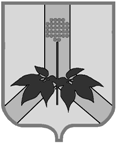 АДМИНИСТРАЦИЯ  ДАЛЬНЕРЕЧЕНСКОГО МУНИЦИПАЛЬНОГО РАЙОНА   ПОСТАНОВЛЕНИЕ17 сентября  2019г.                                               г. Дальнереченск                                                  №   377 - паОб утверждении порядка мониторинга системы теплоснабженияДальнереченского муниципального района           В соответствии с Федеральным законом от 27.07.2010 N 190-ФЗ                        "О теплоснабжении", Приказом Министерства энергетики Российской Федерации от 12.03.2013 N 103 "Об утверждении Правил оценки готовности к отопительному сезону" администрация Дальнереченского муниципального района ПОСТАНОВЛЯЕТ: 1. Утвердить Порядок мониторинга системы теплоснабжения Дальнереченского муниципального района (прилагается).  2. Отделу по работе с территориями и делопроизводством администрации Дальнереченского муниципального района разместить настоящее постановление  на официальном интернет-сайте Дальнереченского муниципального района. 3.   Контроль за исполнением настоящего постановления оставляю за собой.4.    Постановление вступает в силу со дня его подписания.Глава  Дальнереченского                                                                   В.С. Дерновмуниципального района                                                                   Порядокмониторинга системы теплоснабженияДальнереченского муниципального района 	1. Настоящий Порядок определяет взаимодействие органов местного самоуправления, теплоснабжающих организаций при создании и функционировании системы мониторинга теплоснабжения.         Система мониторинга состояния системы теплоснабжения – это комплексная система наблюдений, оценки и прогноза состояния тепловых сетей и объектов теплоснабжения (далее – система мониторинга).           Целями создания и функционирования системы мониторинга теплоснабжения являются повышение надежности и безопасности систем теплоснабжения, снижение затрат на проведение аварийно-восстановительных работ посредством реализации мероприятий по предупреждению, предотвращению, выявлению и ликвидации аварийных ситуаций.2. Основными задачами системы мониторинга являются:- сбор, обработка и анализ данных о состоянии объектов теплоснабжения, статистических данных об авариях и неисправностях, возникающих на системах теплоснабжения и проводимых на них ремонтных работ; - оптимизация процесса составления планов проведения ремонтных работ на теплосетях  и объектах теплоснабжения;- эффективное планирование выделения финансовых средств на содержание и проведение ремонтных работ на теплосетях и объектах теплоснабжения.           3. Функционирование системы мониторинга осуществляется на объектовом и муниципальном уровнях. На объектовом уровне организационно-методическое руководство и координацию деятельности системы мониторинга осуществляют организации, эксплуатирующие теплосети и объекты теплоснабжения. На муниципальном уровне организационно-методическое руководство и координацию деятельности системы мониторинга осуществляет администрация Дальнереченского муниципального района. 	4. Система мониторинга включает в себя: - сбор данных;  -  хранение, обработку и представление данных;  - анализ и выдачу информации для принятия решения.         4.1. Сбор данных.        Система сбора данных мониторинга за состоянием тепловых сетей и объектов теплоснабжения объединяет в себе все существующие методы наблюдения за тепловыми сетями и объектами теплоснабжения на территории Дальнереченского муниципального района.         В систему сбора данных вносятся данные по проведенным ремонтам и сведения, накапливаемые эксплуатационным персоналом.           Собирается следующая информация:         - паспортная база данных технологического оборудования объектов теплоснабжения и прокладок тепловых сетей;          - расположение смежных коммуникаций в 5-ти метровой зоне вдоль прокладки теплосети, схема дренажных и канализационных сетей;          - исполнительная документация в электронном виде;         - данные о грунтах в зоне прокладки теплосети (грунтовые воды, суффозионные грунты).            Сбор данных организуется на бумажных носителях.            Анализ данных для управления производится отделом архитектуры, градостроительства и ЖКХ администрации Дальнереченского муниципального района. На основе анализа базы данных принимается соответствующее решение.             4.2. Хранение, обработка и представления данных            Единая база данных хранится на бумажных и электронных носителях в администрации Дальнереченского муниципального района.            4.3. Анализ и выдача информации для принятия решения. 	Система анализа и выдачи информации в тепловых сетях направлена на решение задачи оптимизации планов ремонта на основе выбора из сетей, имеющих повреждения, самых ненадежных, исходя из заданного объема финансирования.              Основным источником информации для статистической обработки данных являются результаты опрессовки в ремонтный период. Информация применяется как основной метод диагностики и планирования ремонтов и перекладок тепловых сетей.             Данные мониторинга накладываются на актуальные паспортные характеристики объекта в целях выявления истинного состояние объекта, исключения ложной информации и принятия оптимального управленческого решения.Утвержден постановлением администрации Дальнереченскогомуниципального районаот 17.09.2019 г. № 377 -па